                           KАРАР                                         №3                      П О С Т А Н О В Л Е Н И Е                 «22» гинуар 2016 й.                                                                   «22» января  2016 г.Об   утверждении  порядка   создания  и деятельности координационных или совещательных органов  в области  развития малого  и  среднего предпринимательства  при Администрации   сельского поселения  Тятер-Араслановский сельсовет муниципального района  Стерлибашевский район  Республики Башкортостан                                        В соответствии  с    п.4   ст.13  Федерального закона от 24.07.2007г № 209-ФЗ «О развитии малого и среднего предпринимательства в Российской Федерации», в целях обеспечения благоприятных условий для организации и устойчивой деятельности малого и среднего предпринимательства на территории Сельского поселения Тятер-Араслановский сельсовет     Администрация сельского поселения Тятер-Араслановский сельсовет  муниципального района Стерлибашевский район Республики Башкортостан  П О С Т А Н О В Л Я Е Т:1. Утвердить Порядок создания координационных или совещательных органов в области развития малого и среднего предпринимательства на территории Сельского поселения  Тятер-Араслановский сельсовет  муниципального района Стерлибашевский район Республики Башкортостан  (приложение).  2.Настоящее  постановление обнародовать в здании Администрации  сельского поселения  Тятер-Араслановский сельсовет и разместить на официальном сайте Администрации  сельского поселения Тятер-Араслановский сельсовет муниципального района Стерлибашевский район Республики Башкортостан www.sparslan.ru.3. Контроль за исполнением настоящего постановления оставляю за собой.Глава  Сельского поселения	Тятер-Араслановский  сельсовет		                                                                       С.С. ГумеровПриложение  к постановлению Администрации  сельского поселенияТятер-Араслановский сельсоветот 22 января 2016 года №3 Порядок  создания  и деятельности координационных или совещательных органов в области  развития  малого  и среднего предпринимательства при Администрации   сельского поселения  Тятер-Араслановский сельсовет  муниципального района  Стерлибашевский район Республики Башкортостан1. Настоящий нормативный акт определяет порядок создания и деятельности координационных или совещательных органов в области развития малого и среднего предпринимательства  администрацией сельского поселения  (далее - координационные или совещательные органы и Администрация соответственно), в сельском поселении  Тятер-Араслановский сельсовет  муниципального района  Стерлибашевский район  Республики Башкортостан.2. Координационные или совещательные органы создаются в целях обеспечения участия представителей субъектов малого и среднего предпринимательства, некоммерческих организаций, выражающих интересы субъектов малого и среднего предпринимательства, в осуществлении государственной политики в области развития малого и среднего предпринимательства при решении определенного круга задач или для проведения конкретных мероприятий.Совещательные органы именуются советами и образуются для предварительного рассмотрения вопросов и подготовки по ним предложений, носящих рекомендательный характер.Создаваемый совет или комиссия может одновременно являться и координационным, и совещательным органом.         Координационные или совещательные органы создаются в целях:       1) повышения роли субъектов малого и среднего предпринимательства в социально-экономическом развитии  администрации;        2) привлечения субъектов малого и среднего предпринимательства к выработке и реализации муниципальной политики в области развития малого и среднего предпринимательства;                    3) исследования и обобщения проблем субъектов малого и среднего предпринимательства, защита их законных прав и интересов в органах государственной власти области и органах местного самоуправления;        4) привлечения общественных организаций, объединений предпринимателей, представителей средств массовой информации к обсуждению вопросов, касающихся реализации права граждан на предпринимательскую деятельность, и выработки по данным вопросам рекомендаций;        5) выдвижения и поддержки инициатив, направленных на реализацию муниципальной политики в области развития малого и среднего предпринимательства;6) проведения общественной экспертизы проектов муниципальных правовых актов  муниципальных образований, регулирующих развитие малого и среднего предпринимательства. 3. Координационные органы могут быть созданы по инициативе  Администрации или некоммерческих организаций, выражающих интересы субъектов малого и среднего предпринимательства. 4. Координационные или совещательные органы могут быть образованы в случае обращения некоммерческих организаций  администрации, выражающих интересы субъектов малого и среднего предпринимательства (далее - некоммерческие организации), в  Администрацию с предложением создать при данных органах координационные или совещательные органы. Администрация  обязана в течение месяца рассмотреть указанное предложение о создании координационных или совещательных органов.5. Координационные или совещательные органы создаются решением Администрации.  О принятом решении   Администрация в течение месяца в письменной форме уведомляют обратившиеся некоммерческие организации.Решения Администрации о создании координационных или совещательных органов в области развития малого и среднего предпринимательства подлежат опубликованию в средствах массовой информации, а также размещению на официальном сайте Администрации.6. Образование координационных или совещательных органов осуществляется постановлением Администрации. 7. В состав координационных или совещательных органов  могут входить представители Администрации,  представители органов государственной власти, а так же по согласованию представители общественных организаций, союзов и ассоциаций предпринимателей, организаций инфраструктуры поддержки малого и среднего предпринимательства, субъекты малого и среднего предпринимательства.8. Состав координационных или совещательных органов утверждается постановлением Администрации, по согласованию с представленными в нем органами государственной власти, некоммерческими организациями и субъектами малого и среднего предпринимательства. 9. Председателем координационного или совещательного органа является глава  администрации сельского поселения.10. Председатель координационного или совещательного органа:формирует повестку дня заседаний координационного или совещательного органа;организует работу координационного или совещательного органа и председательствует на его заседаниях;утверждает протоколы заседаний координационного или совещательного органа;вносит предложения по изменению состава координационного или совещательного органа;направляет информацию о деятельности координационного или совещательного органа и решения координационного или совещательного органа: руководителям заинтересованных исполнительных органов государственной власти  и органам местного самоуправления МО, а также другим заинтересованным лицам;осуществляет иные действия, необходимые для обеспечения деятельности координационного или совещательного органа.11. Секретарь координационного или совещательного органа (далее - секретарь) несет ответственность за комплектование и рассылку материалов к заседаниям координационного или совещательного органа за 5 дней до их начала, оповещение его членов о времени, месте проведения и повестке заседаний, ведение, оформление и хранение протоколов заседаний.12. Заседания координационного или совещательного органа проводятся в соответствии с утверждаемым планом деятельности, но не реже одного раза в полугодие.В случае необходимости и по инициативе, поддержанной не менее, чем одной третью членов координационного или совещательного органа, может быть назначено внеочередное заседание координационного или совещательного органа.13. На заседание координационного или совещательного органа могут приглашаться представители органов государственной власти, органов местного самоуправления, общественных объединений, не входящие в состав координационного или совещательного органа.14. Заседание координационного или совещательного органа считается правомочным, если на нем присутствует не менее половины его членов.15. Решения координационного или совещательного органа принимаются простым большинством голосов членов координационного или совещательного органа как присутствующих на заседании, так и отсутствующих, но выразивших свое мнение в письменной форме.При равенстве голосов принятым считается решение, за которое проголосовал председатель, а в его отсутствие - заместитель председателя.Мнение членов координационного или совещательного органа, голосовавших против принятого решения, излагается в протоколе или отдельно в письменной форме с приложением к протоколу.Решения координационного или совещательного органа оформляются протоколом заседания.16. Рекомендации координационного или совещательного органа направляются в соответствующие исполнительные органы государственной власти, органы местного самоуправления, осуществляющие полномочия в области развития малого и среднего предпринимательства.17. Координационный или совещательный орган имеет право запрашивать в установленном порядке материалы по вопросам, относящимся к сфере его деятельности.18 Организационно-техническое обеспечение деятельности координационного или совещательного органа, в том числе размещение в информационных системах общего пользования информации о создании координационного или совещательного органа, дате и месте проведения его заседания, повестке дня и решениях, осуществляется Администрацией.19. Положение о координационном или совещательном органе утверждается постановлением Администрации.БАШKОРТОСТАН РЕСПУБЛИКАҺЫСТӘРЛЕБАШ РАЙОНЫ МУНИЦИПАЛЬ РАЙОНЫНЫҢТӘТЕР-АРЫCЛАН АУЫЛ  СОВЕТЫАУЫЛ БИЛӘМӘҺЕ ХАКИМИӘТЕ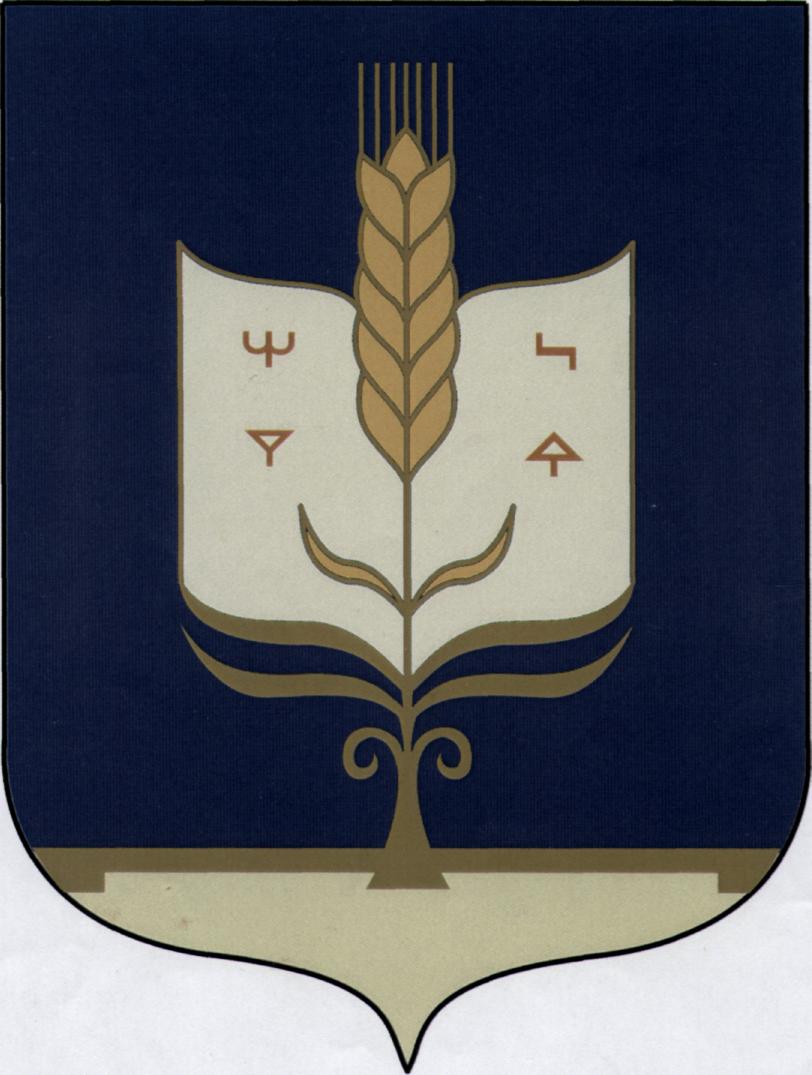 АДМИНИСТРАЦИЯСЕЛЬСКОГО ПОСЕЛЕНИЯ ТЯТЕР-АРАСЛАНОВСКИЙ  СЕЛЬСОВЕТМУНИЦИПАЛЬНОГО РАЙОНАСТЕРЛИБАШЕВСКИЙ РАЙОН РЕСПУБЛИКИ БАШКОРТОСТАН